Summary of Catch-up StrategyFinancial SummaryCivitas Academy: Summary of Catch-Up Strategy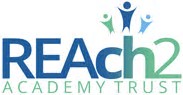 School informationSchool informationSchool informationSchool informationSchoolCivitas AcademyCivitas AcademyCivitas AcademyAcademic Year2020-21Catch-Up Funding Received 2020-21£23,400Total number of pupils293 (Autumn 2020 census)% Disadvantaged Pupils11.9%Summary of Key Priorities (related to overcoming challenges for pupils catching up on lost learning)Summary of Key Priorities (related to overcoming challenges for pupils catching up on lost learning)Targeted support (including small group and 1:1 tuition) for disadvantaged pupils and pupils that have fallen behind.Investment in IT solutions to support pupils both in and outside school.C.Investment in additional resources that support great teaching both at home and in school.Summary of Expected OutcomesSummary of Expected Outcomes A.Disadvantaged pupils and pupils that have fallen behind make accelerated rates of progress. B.Children use and have access to IT solutions that enable pupils to make good rates of progress both at home and in school. C.Children use additional resources at both home and school leading to increased gains in learning.STRAND 1: TEACHING AND WHOLE SCHOOL STRATEGIESSTRAND 1: TEACHING AND WHOLE SCHOOL STRATEGIESSTRAND 1: TEACHING AND WHOLE SCHOOL STRATEGIESSTRAND 1: TEACHING AND WHOLE SCHOOL STRATEGIESSTRAND 1: TEACHING AND WHOLE SCHOOL STRATEGIESSTRAND 1: TEACHING AND WHOLE SCHOOL STRATEGIESSTRAND 1: TEACHING AND WHOLE SCHOOL STRATEGIESSTRAND 1: TEACHING AND WHOLE SCHOOL STRATEGIESElement of Strand(eg, Supporting Great Teaching)Action/StrategyWhich pupils have been targeted for this strategy?  Who will benefit?  Expected ImpactStaff leadMonitoring:When and how will you evaluate impact?Cost (School Budget)Cost (National Funding)Supporting great teachingAdditional training to all staff and follow up support by both the Phonics and English Leads, which will include:Phonics Staple DietVIPERS Guided ReadingPurchase of additional home reading books across the school.All pupilsIncreased proportion of outstanding phonics and reading teaching through structured programmes.This leads to increased rates of progress for all pupilsJB Observations of lessonsAnalysis of data shows an increased proportion of children working at age related expectations or above.KS1 lead has supported team with grouping and appropriate phase teaching.Release time for leads covered within existing budget.£3,500Pupil assessment and feedbackCompletion of baseline assessment for all children.PIRA/ PUMA gap analysis to identify gaps from previous academic year and high quality teaching/ interventions planned to fill gapsAll pupilsProportion of children working at least the expected level in all year groups increases.Phase LeadsAnalysis of initial data on O Track to plan and target interventions.Analysis of gaps and comparison of PIRA/ PUMA scaled scores.Release time for leads covered within existing budget.0Transition supportELSA support targeted for pupils to improve emotional wellbeing.Summer 1 all staff ELSA training to support increased need across all year groupsDisadvantaged pupils/ Children that require additional support with managing emotions.Improvement in wellbeing and levels of self-esteem for targeted pupils.SD and SSUse of ELSA assessmentsDecrease in behaviour incidents.Increased rates of learningCovered within Pupil Premium allocationAdditional resources to support whole school training£240Cost - Sub-totalsCost - Sub-totalsCost - Sub-totalsCost - Sub-totalsCost - Sub-totalsCost - Sub-totals0£3,740Total budgeted cost for Strand 1Total budgeted cost for Strand 1Total budgeted cost for Strand 1Total budgeted cost for Strand 1Total budgeted cost for Strand 1Total budgeted cost for Strand 1£3,740£3,740STRAND 2: TARGETED SUPPORTSTRAND 2: TARGETED SUPPORTSTRAND 2: TARGETED SUPPORTSTRAND 2: TARGETED SUPPORTSTRAND 2: TARGETED SUPPORTSTRAND 2: TARGETED SUPPORTSTRAND 2: TARGETED SUPPORTSTRAND 2: TARGETED SUPPORTElement of Strand(eg, Interventions)Action/StrategyWhich pupils have been targeted for this strategy?  Who will benefit?  Expected ImpactStaff leadMonitoring:When and how will you evaluate impact?Cost (School Budget)Cost (National Funding)1:1 and small group tuitionTargeted tuition for individual or small groups within the school dayAdditional teacher/ LSA deployed to deliver beyond internal capacityDisadvantaged pupilsPupils that have fallen behind.Identified gaps filled which leads to increased rates of progress in targeted areas.SD and EBAnalysis of data-PIRA/ PUMA and O-TrackCovered within LSA timetables in school budget.£5,910Intervention programmesPurchase, training and introduction of the PiXL programme to support teaching and intervention programmes across the schoolDisadvantaged pupilsPupils that have fallen behind.Structured approach to teaching and interventions that focus on gap filling (therapies. As a result of gaps being filled, children are able to make accelerated rates of progress.SD and EBTermly through ongoing assessment data.End of the year analysis to measure progress from start of year baseline.0£2,700InterventionprogrammesReception Nuffield Early Language InterventionAll Reception pupilsLeading towards achieving GLDCWLanguage screen assessment – July 20210n/aExtended School timeSummer term out of school tuition to be provided throughout the academic year by Learning Support Assistants to focus on booster catch up priorities.Teacher booster may take place during half term remotelyDisadvantaged pupils and those that have fallen behind in both Key Stage 1 and 2.Proportion of children working at least the expected level in phonics increases.Proportion of children working at least the expected level in all year groups increasesPhase LeadsFollowing baseline after March 8th returnIndividual gaps of children identified at initial assessments are filled.End of the year analysis to measure progress from start of year baseline.0£9,500Cost - Sub-totalsCost - Sub-totalsCost - Sub-totalsCost - Sub-totalsCost - Sub-totalsCost - Sub-totals0£18,110Total budgeted cost for Strand 2Total budgeted cost for Strand 2Total budgeted cost for Strand 2Total budgeted cost for Strand 2Total budgeted cost for Strand 2Total budgeted cost for Strand 2STRAND 3: WIDER STRATEGIESSTRAND 3: WIDER STRATEGIESSTRAND 3: WIDER STRATEGIESSTRAND 3: WIDER STRATEGIESSTRAND 3: WIDER STRATEGIESSTRAND 3: WIDER STRATEGIESSTRAND 3: WIDER STRATEGIESElement of Strand(eg, Access to technology)Action/StrategyWhich pupils have been targeted for this strategy?  Who will benefit?  Expected ImpactStaff leadMonitoring:When and how will you evaluate impact?Cost (School Budget)Cost (National Funding)Mental Health and WellbeingMental Health First Aid TrainingChildren completing Three Houses on return to schoolVulnerable children and familiesStarting with vulnerable pupils – to all pupilsStaff able to support children to transition back in school and address impact of COVID over this last year as focusChildren building/re-establishing trusting/positive relationships with staff after absence from school. Building confidence to share worries and anxieties and purposeSASD/EBPupil/Parent/Staff voiceCPOMs entries with uploaded Three Houses where appropriate –  individual support in placen/an/aRewards and EncouragementWhole school refocus on Behaviours for learning in line with Pivotal Training – Meet and Greet (Covid-19 safe) Recognition Boards, postcards, fantastic Friday phone callPupil Leadership – Developing best version for Civitas Child – ready, respectful safe – learning – Hand in HandAllChildren to feel successful and proud with purposeSDPupil/Parent/Staff voicen/an/aAccess to technologyPurchase of additional e books that can be accessed at home for home reading and/ or in the event of a local lockdown.EAL access to booksAll pupils, especially disadvantaged or low income families that may not have access to an extended book library at home.The amount of reading taking place increases which leads to increased attainment in reading.CF and JBMonitoring of usage of who has accessed e books.Pupil voice about how the e books have been used and the benefits that relate to their learning.0£1550Supporting parents and carersWorkshops provided to parents on how to use the online resources that the school subscribes to: MyMaths, Accelerated Reader and Tapestry.Sessions shared about the approach that the school uses to teach phonics.Zoom sessions with each year group class teacher.All pupils, especially disadvantaged or families unfamiliar with the English National Curriculum.Usage of online resources increases and as a result children make increased rates of progress at home.Home observations on Tapestry to increase.Parents are aware of further strategies to support with the teaching of phonics at home and as a result the proportion passing the phonics check increases above national averages.JB, EB, CW and JRMonitoring usage of sites by parents and whether or not increases as a result of the training.Parental questionnaires indicate that they feel supported by the school.Internal data e.g., reading quizzes and MyMaths quizzes show an improvement.Covered within existing budget.0Cost - Sub-totalsCost - Sub-totalsCost - Sub-totalsCost - Sub-totalsCost - Sub-totalsCost - Sub-totals0£1550Total budgeted cost for Strand 3Total budgeted cost for Strand 3Total budgeted cost for Strand 3Total budgeted cost for Strand 3Total budgeted cost for Strand 3Total budgeted cost for Strand 3£1550£1550Cumulative Sub-total for all strands0£23,160Total budgeted cost for all strands£23,160£23,160